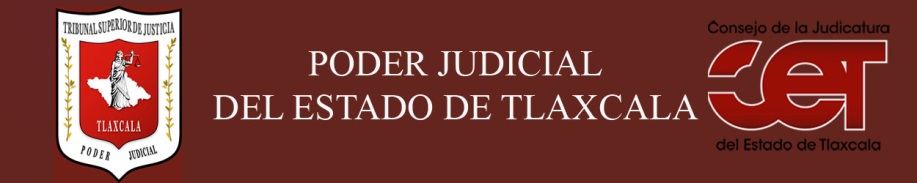 Formato Público de Curriculum VitaeI.- DATOS GENERALES:I.- DATOS GENERALES:Nombre:Elsa Cordero MartínezCargo en el Poder Judicial: MagistradaÁrea de Adscripción: Sala Penal y Especializada en Administración de Justicia para AdolescentesFecha de Nacimiento:(cuando se requiera para ejercer el cargo) 17 de junio de 1971II.- PREPARACIÓN ACADÉMICA: II.- PREPARACIÓN ACADÉMICA: Último grado de estudios:Doctorado en Derecho Institución:Universidad Autónoma de Tlaxcala. CIJUREPPeriodo:1999-2000Estudios Profesionales:Licenciada en Derecho Institución: Universidad Autónoma de Tlaxcala.  Facultad de Derecho y Ciencias Políticas.Periodo: 1989-1993Documento: Título como Licenciada en Derecho Cédula: 2344191III.- EXPERIENCIA LABORAL: a)  tres últimos empleosIII.- EXPERIENCIA LABORAL: a)  tres últimos empleosIII.- EXPERIENCIA LABORAL: a)  tres últimos empleos1Periodo (día/mes/año) a (día/mes/año):Mayo 2008-marzo 2009Nombre de la Empresa:Nombre de la Empresa:COMISION DE ACCESO A LA INFORMACION PUBLICA Y PROTECCION DE DATOS PERSONALES DEL ESTADO DE TLAXCALACargo o puesto desempeñado:Cargo o puesto desempeñado:Secretaria de Estudio Ponencia 1 a cargo del Comisionado PresidenteCampo de Experiencia:  Campo de Experiencia:  Jurídica. Derechos Humanos.  Acceso a la Información Pública. 2Periodo (día/mes/año) a (día/mes/año):Junio 2005- enero 2008Enero 2008- marzo 2008Nombre de la Empresa:Nombre de la Empresa:HONORABLE CONGRESO DEL ESTADO DE TLAXCALALVIII LEGISLATURA/ LIX LEGISLATURACargo o puesto desempeñado:Cargo o puesto desempeñado:Directora Jurídica / Encargada de la Dirección JurídicaCampo de Experiencia:  Campo de Experiencia:  Jurídica. Derecho Constitucional. Derecho Parlamentario. Derecho Administrativo 3Periodo (día/mes/año) a (día/mes/año):Septiembre 2000- enero 2005Nombre de la Empresa:Nombre de la Empresa:GOBIERNO DEL ESTADO DE TLAXCALACOORDINACION GENERAL DE ECOLOGIACargo o puesto desempeñado:Cargo o puesto desempeñado:Directora de Normatividad, Inspección y Gestión SocialCampo de Experiencia:  Campo de Experiencia:  Jurídica. Derecho Constitucional. Derecho Constitucional. Derecho Administrativo. Derecho AmbientalIV.- EXPERIENCIA LABORAL: b) Últimos cargos en el Poder Judicial:IV.- EXPERIENCIA LABORAL: b) Últimos cargos en el Poder Judicial:IV.- EXPERIENCIA LABORAL: b) Últimos cargos en el Poder Judicial:Área de adscripciónPeriodo 1MAGISTRADA TITULAR PONENCIA 2Sala Penal y Especializada en Administración de Justicia para AdolescentesFebrero 2018 a la fecha 2MAGISTRADA PRESIDENTAPresidencia del Tribunal Superior de Justicia y del Consejo de la JudicaturaFebrero 2016 a enero 20183MAGISTRADA PRESIDENTAPresidencia del Tribunal Superior de Justicia y del Consejo de la JudicaturaMarzo 2015 a enero de 2016 V.- INFORMACION COMPLEMENTARIA:Últimos cursos y/o conferencias y/o capacitaciones y/o diplomados, etc. (de al menos cinco cursos)V.- INFORMACION COMPLEMENTARIA:Últimos cursos y/o conferencias y/o capacitaciones y/o diplomados, etc. (de al menos cinco cursos)V.- INFORMACION COMPLEMENTARIA:Últimos cursos y/o conferencias y/o capacitaciones y/o diplomados, etc. (de al menos cinco cursos)V.- INFORMACION COMPLEMENTARIA:Últimos cursos y/o conferencias y/o capacitaciones y/o diplomados, etc. (de al menos cinco cursos)Nombre del PonenteInstitución que impartióFecha o periodo1Formación de Capacitadores Conscientes UMTNoviembre 2018 a la fecha 2Primer Congreso Iberoamericano de Justicia Penal Juvenil & Mecanismos AlternosASCAPA Poder Judicial de TlaxcalaOctubre 20183Control de Convencionalidad Poder Judicial de Tlaxcala Agosto 20184Curso Taller de Actualización en Mecanismos Alternos de Solución de Controversias en Materias Civil y Penal Universidad Autónoma de Tlaxcala Agosto 20185Modulo 1. Fundamentos del Sistema Penal Acusatorio para Juzgadores Oficina Internacional para el Desarrollo, Asistencia y Capacitación del Departamento de Justicia y el Instituto de Estudios Judiciales en la Ciudad de San Juan Puerto RicoInstituto de Estudios Judiciales de San Juan Puerto RicoJunio 2018614ª. Conferencia Bienal. Construyendo Puentes entre las Mujeres Juzgadoras del Mundo. Bueno Aires Argentina. International Association of Women Judges. Mayo 20187Desafíos que enfrenta la Procuración de Justicia frente a la Violencia contra las Mujeres en MéxicoSecretaria de Relaciones Exteriores, INMUJERESFebrero 20188Encuentro Internacional Juzgando con Perspectiva de Género SCJN, CJF, Tribunal Electoral del Poder Judicial de la Federación Septiembre 20189Taller Desafíos que enfrenta la Procuración de Justicia frente a la Violencia contra las Mujeres en MéxicoINMUJERES. SREFebrero 2018ULTIMAS CONFERENCIAS Y CURSOS IMPARTIDOS1Derechos de las personas con discapacidadITPDDiciembre 20182Juzgar con Perspectiva de GéneroInstituto de la Judicatura Federal Diciembre 20183Derechos Internacionales de las Personas con DiscapacidadHonorable Congreso del Estado de MorelosNoviembre 20184Legislar con Perspectiva de GéneroHonorable Congreso del Estado de TlaxcalaNoviembre 20185Retos de la Administración de Justicia Local frente al Derecho de las Mujeres a Vivir Libres de Violencia Poder Judicial de CoahuilaNoviembre 20186Retos para hacer efectivo el Derecho de las Mujeres a una Vida Libre de ViolenciaPoder Judicial de AguascalientesNoviembre 20187Foro Juzgar con Perspectiva de GéneroPoder Judicial de PueblaNoviembre 20188Taller para la elaboración de Sentencias con Perspectiva de géneroPoder Judicial de PueblaNoviembre 20189Diplomado Argumentación Jurídica con Perspectiva de Género. Conferencia de Clausura. Universidad Autónoma de Querétaro. IQM.Noviembre 201810Sentencias con Perspectiva de GéneroPoder Judicial de San Luis PotosíNoviembre 201811Curso Taller de elaboración de Sentencias con Perspectiva de GéneroPoder Judicial de San Luis Potosí Noviembre 201812Taller Perspectiva de Género y Análisis de SentenciasSCJN Casa de la Cultura Jurídica TlaxcalaNoviembre /octubre 201813Taller de Lenguaje IncluyenteH. Ayuntamiento de Totolac TlaxcalaOctubre 201814Taller Justicia, Comunicación y Género PSISeptiembre 201815Conversatorio en materia de Trata de PersonasGobierno del Estado de PueblaJulio 201816Seminario de Ejecución Penal. Módulos I y IISCJN Casa de la Cultura Jurídica TlaxcalaJunio 201817Diplomado Acceso a la Justicia en materia de Derechos Humanos. Modulo IV.  Tema Salas Constitucionales LocalesSCJN Casa de la Cultura Jurídica TlaxcalaAbril 201818Foro de Análisis Sociedad Derecho e Inclusión. DEMEJ ACAbril 201819Taller Elaboración de Sentencias con Perspectiva de GéneroPoder Judicial de Nayarit Abril 201820Juzgar con Perspectiva de Género SCJN Casa de la Cultura Jurídica TlaxcalaMarzo 2018VI.- Sanciones Administrativas Definitivas (dos ejercicios anteriores a la fecha):VI.- Sanciones Administrativas Definitivas (dos ejercicios anteriores a la fecha):VI.- Sanciones Administrativas Definitivas (dos ejercicios anteriores a la fecha):VI.- Sanciones Administrativas Definitivas (dos ejercicios anteriores a la fecha):SiNoEjercicioNota: Las sanciones definitivas se encuentran especificadas en la fracción  XVIII del artículo 63 de la Ley de Transparencia y Acceso a la Información Pública del Estado, publicadas en el sitio web oficial del Poder Judicial, en la sección de Transparencia.Sin Sanciones 2018Sin Sanciones 2017Sin Sanciones 2016VII.- Fecha de actualización de la información proporcionada:VII.- Fecha de actualización de la información proporcionada:SANTA ANITA HUILOAC, APIZACO, TLAXCALA, A 02 DE ENERO DE 2019.SANTA ANITA HUILOAC, APIZACO, TLAXCALA, A 02 DE ENERO DE 2019.